ПОЯСНЮВАЛЬНА ЗАПИСКА№ ПЗН-52191 від 09.03.2023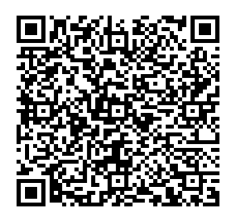 до проєкту рішення Київської міської ради:Про передачу Київському комунальному об’єднанню зеленого будівництва та експлуатації зелених насаджень міста «Київзеленбуд» земельної ділянки у постійне користування для збереження, використання та відтворення зелених зон і зелених насаджень на просп. Валерія Лобановського, 113 у Голосіївському районі міста КиєваЮридична особа:*за даними Єдиного державного реєстру юридичних осіб, фізичних осіб- підприємців та громадських формуваньВідомості про земельну ділянку (кадастровий № 8000000000:79:108:0002).3. Обґрунтування прийняття рішення.Відповідно до Земельного кодексу України та Порядку набуття прав на землю із земель комунальної власності у місті Києві, затвердженого рішенням Київської міської ради 
від 20.04.2017 № 241/2463, Департаментом земельних ресурсів виконавчого органу Київської міської ради (Київської міської державної адміністрації) розроблено проєкт рішення Київської міської ради.4. Мета прийняття рішення.Метою прийняття рішення є забезпечення реалізації встановленого Земельним кодексом України права особи на оформлення права користування на землю.5. Особливі характеристики ділянки.Стан нормативно-правової бази у даній сфері правового регулювання.Загальні засади та порядок передачі земельних ділянок у користування зацікавленим особам визначено Земельним кодексом України та Порядком набуття прав на землю із земель комунальної власності у місті Києві, затвердженим рішенням Київської міської ради                          від 20.04.2017 № 241/2463.Фінансово-економічне обґрунтування.Реалізація рішення не потребує додаткових витрат міського бюджету.Відповідно до Податкового кодексу України, Закону України «Про оренду землі» та рішення Київської міської ради від 08.12.2022 № 5828/5869  «Про бюджет  міста  Києва  на 2023 рік»     розмір   річної  орендної  плати  складав: 38 836 635  грн  44 коп. (5%) за умови використання коду цільового призначення 03.07.Відповідно до Податкового кодексу України та Положення про плату за землю в місті Києві, затвердженого рішенням Київської міської ради від 23.06.2011 № 242/5629 «Про встановлення місцевих податків і зборів у м. Києві» (зі змінами та доповненнями) розрахунковий розмір земельного податку складатиме: 1 553 465 грн 42 коп. (1%) за умови використання коду цільового призначення 07.06.Прогноз соціально-економічних та інших наслідків прийняття рішення.Наслідками прийняття розробленого проєкту рішення стане реалізація зацікавленою особою своїх прав щодо використання земельної ділянки.Доповідач: директор Департаменту земельних ресурсів Валентина ПЕЛИХ. Назва	КИЇВСЬКЕ КОМУНАЛЬНЕ ОБ'ЄДНАННЯ ЗЕЛЕНОГО БУДІВНИЦТВА ТА ЕКСПЛУАТАЦІЇ ЗЕЛЕНИХ НАСАДЖЕНЬ МІСТА «КИЇВЗЕЛЕНБУД» Перелік засновників (учасників) юридичної особи*КИЇВСЬКА МІСЬКА ДЕРЖАВНА АДМІНІСТРАЦІЯ
01044, м. Київ, Шевченківський район, ВУЛИЦЯ ХРЕЩАТИК, будинок 36 Кінцевий бенефіціарний   власник (контролер)*ВідсутнійРеєстраційний номер:від 07.03.2023 № 416390077 Місце розташування (адреса)м. Київ, р-н Голосіївський, просп. Валерія                   Лобановського, 113 (колишня – просп. Червонозоряний) Площа19,1187 га Вид та термін користуванняправо в процесі оформлення (постійне користування) Категорія земельІснуюча – землі житлової та громадської забудовиПроєктна - землі рекреаційного призначення Цільове призначенняІснуюче - 03.07 для будівництва та обслуговування будівель торгівліПроєктне - 07.06 для збереження, використання та відтворення зелених зон і зелених насаджень  Нормативна грошова оцінка 
 (за попереднім розрахунком*) 776 732 708 грн 75 коп. (за умови цільового призначення 03.07)155 346 541 грн 75 коп. (за умови цільового призначення 07.06) *Наведені розрахунки нормативної грошової оцінки не є остаточними і будуть уточнені   відповідно до вимог чинного законодавства при оформленні права на земельну ділянку. *Наведені розрахунки нормативної грошової оцінки не є остаточними і будуть уточнені   відповідно до вимог чинного законодавства при оформленні права на земельну ділянку. Наявність будівель і споруд   на ділянці:Земельна ділянка вільна від капітальної забудови.  Наявність ДПТ:Детальний план території відсутній. Функціональне призначення   згідно з Генпланом:Відповідно до Генерального плану міста Києва, затвердженого рішенням Київської міської ради                  від 28.03.2002 № 370/1804, земельна ділянка за функціональним призначенням належить до території водоймищ та водотоків та території зелених насаджень загального користування (довідка (витяг) з містобудівного кадастру додана до листа Департаменту містобудування та архітектури виконавчого органу Київської міської ради (Київської міської державної адміністрації) від 17.02.2023 № 055-991).Разом з цим, рішенням Київської міської ради                                від 12.07.2007 № 1102/1763 земельну ділянку переведено до земель житлової та громадської забудови. Правовий режим:Земельна ділянка належить до земель комунальної власності територіальної громади міста Києва (право власності зареєстровано у Державному реєстрі речових прав на нерухоме майно 09.07.2021, номер відомостей про речове право 42909352).   Розташування в зеленій зоні:Земельна ділянка входить до переліку зелених зон, затверджених рішенням Київської міської ради                      від 08.07.2021 № 1583/1624 «Про затвердження показників розвитку зеленої зони м. Києва до 2022 року та концепції формування зелених насаджень в центральній частині міста» та визначена, як парк відпочинку Біля Совських ставків (табл. 2). Інші особливості:Земельна ділянка площею 19,1187 га (кадастровий номер 8000000000:79:108:0002) на просп. Червонозоряному                 (нині – просп. Валерія Лобановського), 113 у Голосіївському районі м. Києва на підставі рішення Київської міської ради від 12.07.2007 № 1102/1763 була передана в оренду на 15 років товариству з обмеженою відповідальністю «Господарник» (далі – ТОВ «Господарник») для облаштування рекреаційної зони в поєднанні водоймища з будівництвом                               розважально-торговельного комплексу (договір оренди земельної ділянки від 14.03.2008 № 79-6-00605, строк дії договору оренди земельної ділянки до 14.03.2023).Рішенням Господарського суду м. Києва від 12.02.2019 у справі № 910/7250/18, залишеним без змін постановою Північного апеляційного господарського суду                             від 15.06.2021 та постановою Касаційного господарського суду у складі Верховного Суду від 06.10.2021, розірвано вказаний договір оренди, визнано припиненим право ТОВ «Господарник» користування для забудови вказаною земельною ділянкою та зобов'язано повернути її Київській міській раді у стані, придатному для її подальшого використання. Рішенням Київської міської ради від 14.05.2022                       № 4598/4639 Київському комунальному об'єднанню зеленого будівництва та експлуатації зелених насаджень міста «Київзеленбуд» надано дозвіл на розроблення проєкту землеустрою щодо відведення земельної ділянки у постійне користування для збереження, використання та відтворення зелених насаджень парку відпочинку біля Совських ставків на просп. Валерія Лобановського, 113 у Голосіївському районі міста Києва.Зазначаємо, що Департамент земельних ресурсів не може перебирати на себе повноваження Київської міської ради та приймати рішення про передачу або відмову в передачі в користування земельної ділянки, оскільки відповідно до  пункту 34 частини першої статті 26 Закону України «Про місцеве самоврядування в Україні» та статей 9, 122 Земельного кодексу України такі питання вирішуються виключно на пленарних засіданнях сільської, селищної, міської ради.Зазначене підтверджується, зокрема, рішеннями Верховного Суду від 28.04.2021 у справі № 826/8857/16, від 17.04.2018 у справі № 826/8107/16, від 16.09.2021 у справі № 826/8847/16. Зважаючи на вказане, цей проєкт рішення направляється для подальшого розгляду Київською міською радою відповідно до її Регламенту.Директор Департаменту земельних ресурсівВалентина ПЕЛИХ